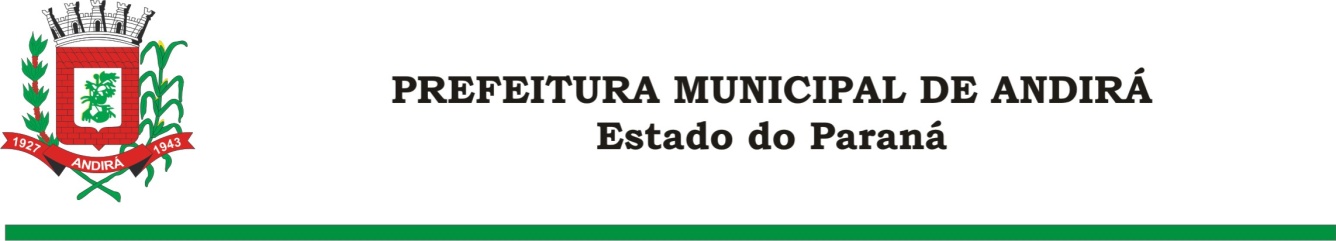 PORTARIA Nº. 16.748 DE 28 DE DEZEMBRO DE 2022IONE ELISABETH ALVES ABIB, Prefeita Municipal de Andirá, Estado do Paraná, usando das atribuições que lhe são conferidas por lei e, 	CONSIDERANDO a Portaria 15.942 de 25 de março de 2022, a qual interrompeu, a partir do dia 28 de março de 2022, o período de férias do Servidor GLEISON ESNEDER MANICARDI,           R E S O L V E: Art. 1º Conceder 09 dias remanescentes das férias, a partir do dia 02 de janeiro de 2023, ao Servidor Público Municipal, GLEISON ESNEDER MANICARDI, ocupante do cargo de AUDITOR FISCAL DA RECEITA MUNICIPAL. O Servidor atualmente está lotado na Secretaria Municipal de Finanças.Art. 2°- Esta Portaria entra em vigor na data de sua publicação.Art. 3º- Ficam revogadas as disposições em contrário.Paço Municipal Bráulio Barbosa Ferraz, Município de Andirá, Estado do Paraná, em 28 de dezembro de 2022, 79º. da Emancipação Política.IONE ELISABETH ALVES ABIBPREFEITA MUNICIPAL